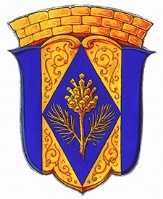 Внутригородское муниципальное образованиегорода федерального значенияСанкт-Петербурга поселок КомаровоМУНИЦИПАЛЬНЫЙ СОВЕТ ШЕСТОГО СОЗЫВАРЕШЕНИЕ16 ноября 2022 года                                                                                  № 11-4      «О проведении публичных слушаний по обсуждению проекта муниципального правового акта «О внесении изменений и дополнений в Устав внутригородского муниципального образования Санкт-Петербурга поселок Комарово»В соответствии со ст.19 Закона Санкт-Петербурга от 23.09.2009 №420-79 «Об организации местного самоуправления в Санкт-Петербурге», ст.16 Устава внутригородского муниципального образования Санкт-Петербурга поселок Комарово, порядком организации и проведения публичных слушаний во внутригородском муниципальном образовании поселок Комарово, утверждённым Решением МС от 30.05.2018 №6-2, муниципальный совет РЕШИЛ:1. 	Провести публичные слушания по обсуждению проекта муниципального правового акта «О внесении изменений и дополнений в Устав внутригородского муниципального образования Санкт-Петербурга поселок Комарово» 12.12.2022 года в 15.30.2.	Официально опубликовать в газете «Вести Келломяки-Комарово» в срок не позднее 16.11.2022 года:настоящее решение о проведении публичных слушаний;информационное сообщение о проведении публичных слушаний по проекту муниципального правового акта «О внесении изменений и дополнений в Устав внутригородского муниципального образования Санкт-Петербурга поселок Комарово», согласно Приложению №1 к настоящему решению;проект муниципального правового акта «О внесении изменений и дополнений в Устав внутригородского муниципального образования Санкт-Петербурга поселок Комарово»;3. Утвердить Порядок участия граждан в обсуждении проекта муниципального правового акта «О внесении изменений и дополнений в Устав внутригородского муниципального образования Санкт-Петербурга поселок Комарово», организации и проведения публичных слушаний и Порядок учёта предложений по изменениям и дополнениям, вносимым в Устав внутригородского муниципального образования Санкт-Петербурга поселок Комарово, согласно Приложению №2 к настоящему решению;4. Утвердить состав и место работы комиссии по учёту предложений об изменениях и дополнениях к проекту Устава, согласно Приложению №3 к настоящему решению. 5. Контроль за исполнением настоящего решения оставляю за собой.6. Решение вступает в силу с момента его принятия.Глава муниципального образования 	                                                        А.С. Журавская Приложение №1к Решению Муниципального совета посёлок Комарово от 16 ноября 2022 года   №11-4ИНФОРМАЦИОННОЕ СООБЩЕНИЕ
о проведении публичных слушаний по проекту муниципального правового акта «О внесении изменений и дополнений в Устав внутригородского муниципального образования Санкт-Петербурга поселок Комарово»Дата и место проведения публичных слушаний: 12.12.2022 года в 15 часов 30 минут, в зале заседаний муниципального совета поселок Комарово по адресу: Санкт-Петербург, поселок Комарово, ул. Цветочная, дом 22. Регистрация участников публичных слушаний – с 15 часов 00 минут до 15часов 30 минут. Предварительная запись осуществляется по телефону 433-72-83 до 15:30 12.12.2022 года. 	Срок подачи предложений граждан по проекту муниципального правового акта: со дня опубликования настоящего информационного сообщения до 13 часов 00 минут 12.12.2022 года.	Предложения в письменном виде по проекту муниципального правового акта можно подавать лично или направлять по почте по адресу: 197733, Санкт-Петербург, поселок Комарово, ул. Цветочная, д.22. Предложения также можно направлять по электронной почте по адресу: mo@mokomarovo.ru (с темой письма «Публичные слушания – 2022»)	Лицо, ответственное за приём обращений граждан по проекту муниципального правового акта: Журавская Анастасия Сергеевна, Глава муниципального образования поселок Комарово, 197733, Санкт-Петербург, поселок Комарово, ул. Цветочная, д.22, телефон (812) 433-72-83.Приложение №2к Решению Муниципального совета посёлок Комарово от 16 ноября 2022 года   №11-4Порядок участия граждан в обсуждении проекта муниципального правового акта «О внесении изменений и дополнений в Устав внутригородского муниципального образования Санкт-Петербурга поселок Комарово», организации и проведения публичных слушанийДля обсуждения проекта «О внесении изменений и дополнений в Устав внутригородского муниципального образования Санкт-Петербурга поселок Комарово» приглашаются граждане, проживающие на территории муниципального образования поселок Комарово. Предварительная запись осуществляется по телефону 433-72-83 до 15:30 12.12.2022 года.Слушания состоятся по адресу: Санкт-Петербург, поселок Комарово, 
ул. Цветочная, дом 22, (помещение Муниципального Совета и Местной администрации МО поселок Комарово).Слушания состоятся независимо от количества присутствующих жителей муниципального образования. Слушания проводятся в форме общего открытого собрания граждан с избранием председателя и секретаря.Председательствующий слушаний передаёт в десятидневный срок протокол слушаний с   решением в Муниципальный Совет МО поселок Комарово.Порядок учёта предложений по изменениям и дополнениям, вносимым в Устав внутригородского муниципального образования Санкт-Петербурга поселок Комарово 1. Каждый житель муниципального образования имеет право подать предложения в письменном виде по муниципальному правовому акту проекту «О внесении изменений и дополнений в Устав внутригородского муниципального образования Санкт-Петербурга поселок Комарово», опубликованному в  муниципальной газете «Вести Келломяки-Комарово», лично или направлять по почте по адресу: 197733, Санкт-Петербург, поселок Комарово, ул. Цветочная, дом 22, 2. Адрес доставки корреспонденции:197733, Санкт-Петербург, поселок Комарово, 
ул. Цветочная, дом 22 3. Контактный телефон\факс: 433-72-83.4. Адрес электронной почты: mo@mokomarovo.ru.5. Предложения об изменениях и дополнениях к проекту «О внесении изменений и дополнений в Устав внутригородского муниципального образования Санкт-Петербурга поселок Комарово» должны содержать: ссылки на абзац, пункт, часть, статью проекта, которые предлагается изменить или дополнить, текст предложения к проекту или текст (часть текста) проекта с учетом изменения или дополнения, обоснование предлагаемого изменения или дополнения.6.  Учёт внесённых предложений по внесению изменений и дополнений в Устав МО поселок Комарово осуществляется комиссией Муниципального Совета МО поселок Комарово (далее -Комиссия) и вносится в реестр предложений.7. Предложения об изменениях и дополнениях к проекту «О внесении изменений и дополнений в Устав внутригородского муниципального образования Санкт-Петербурга поселок Комарово», вносимые в Комиссию гражданином, должны быть им подписаны с указанием своих фамилии, имени, отчества, адреса места проживания.8.   Все поступившие предложения по внесению изменений и дополнений в Устав МО поселок Комарово поступают в Комиссию и подлежат рассмотрению на предмет соответствия действующему законодательству Российской Федерации и Санкт-Петербурга.9.  Все поступившие предложения жителей выносятся на публичные слушания.10. После проведения публичных слушаний Муниципальный Совет рассматривает внесение изменений и дополнений в Устав ВМО посёлок Комарово и утверждает их во втором и третьем чтении.Приложение №3к Решению Муниципального совета посёлок Комарово от 16 ноября 2022 года   №11-4Состав комиссиипо учёту предложений об изменениях и дополнениях к проекту Устава:         	- Журавская Анастасия Сергеевна, Глава муниципального образования        	 -Торопов Никита Евгеньевич, депутат МС ВМО поселок Комарово;- Безбородова Алла Олеговна – специалист 1 категории МС ВМО поселок Комарово.Место работы комиссии: по адресу: Санкт-Петербург, поселок Комарово, 
ул. Цветочная, дом 22, Режим работы: понедельник, пятница с 11.00 до 13.00 ч.